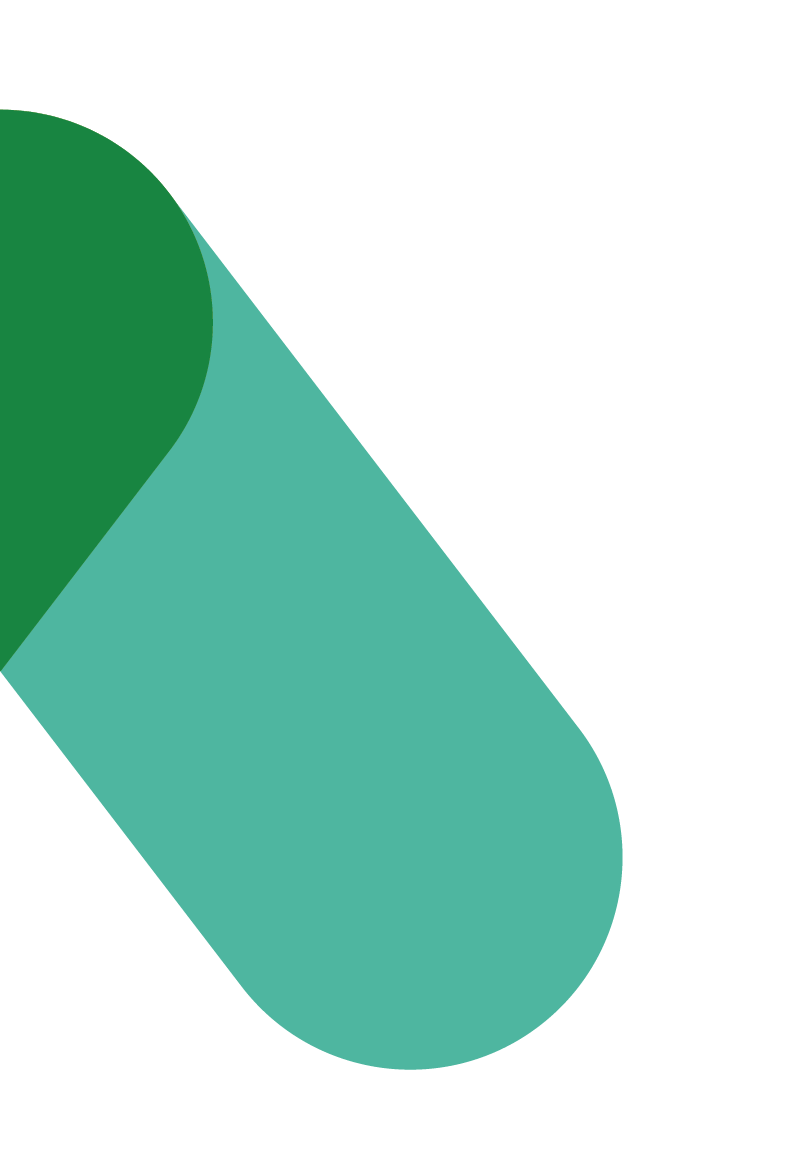 Programme de transformation du milieu de travailrecherche d’agents de changement VERSION 1Date: SEPTEMBER 2022Seeking change agents – Workplace Transformation ProgramÀ : Tous les cadres supérieurs et les gestionnaires des employés concernésCC : Gestionnaire de changementDE : [PARRAIN EXÉCUTIF]Objet : [NOM DU DÉPARTEMENT] [LIEU] est à la recherche d’agents de changement pour soutenir le projet [NOM DU PROJET]Bonjour,Dans le cadre du projet [NOM DU PROJET], l’équipe de projet recherche des représentants de la [BRANCHE/DIRECTION GÉNÉRALE] pour rejoindre le réseau des agents de changement! Vous connaissez quelqu’un qui :travaille au sein de l’organisation depuis deux (2) ans ou plus et a une bonne compréhension des exigences de la branche et/ou de la direction générale; possède de l’expérience en changements organisationnels;est optimiste face au changement et est emballé par le projet à venir;a la capacité de soutenir les activités de mobilisation avec l’équipe de projet et d’aider les employés au sein de l’organisation;est charismatique, bon communicateur et qui bénéficie de la confiance de l’équipe. Les gestionnaires sont souvent des candidats idéaux pour le rôle d’agent de changement, car ils travaillent fréquemment avec les employés concernés et les aident. Dans le cas où vos gestionnaires n’ont pas la capacité d’aider l’équipe de projet en tant qu’agent de changement, veuillez envisager de nommer un représentant ou une représentante au sein de votre branche ou direction générale pour tenir ce rôle. Les employés intéressés doivent écrire un paragraphe résumant pourquoi ils feraient un excellent agent de changement ou une excellente agente de changement pour le projet [NOM DU PROJET]. Ils peuvent soumettre ce paragraphe par courriel à l’adresse [COORDONNÉES] avant le [DATE]. Devenir un agent de changement ou une agente de changement est une occasion très intéressante, car elle permet d’accroître la reconnaissance des employés, de mieux comprendre la gestion du changement et d’améliorer les compétences en leadership. Les agents de changement deviendront de super utilisateurs du changement et de toutes les nouvelles politiques et technologies adoptées par l’organisation dans le cadre de ce changement. Dans l’ensemble, les agents de changement augmentent considérablement le potentiel de réussite du projet, ainsi que la durabilité de notre nouveau milieu de travail. [REMERCIEMENTS ET SIGNATURE DU PARRAIN EXÉCUTIF]